РЕСПУБЛИКА БЕЛАРУСЬПАСПОРТвоинского захоронения                                  1135(захоронения жертв войн)                                                                 (учетный номер)1. Место и дата захоронения: Республика Беларусь, г. Минск, Военное кладбище (ул. Козлова, 11), 1944-1945_____________________________________________(область, район, город,сельсовет, населенный пункт, число, месяц, год)2. Вид захоронения: братские могилы – 35, индивидуальные – 329 3. Охранная зона (границы захоронения): размеры воинского участка составляют: ширина – 57 м., длина – 158 м., Ограда чугунная, по всему периметру кладбища. Состояние удовлетворительное4. Краткое описание захоронения и его состояние: памятник выполнен из бетона, постамент из гранитного камня. Высота – 7 м., длина – 9 м., ширина – 7 м. Состояние памятника удовлетворительное. 5. Количество захороненных:6. Персональные сведения о захороненных:7. Кто осуществляет уход за захоронением: КУП «Спецкомбинат коммунально-бытового обслуживания г. Минска».8. Фотоснимок захоронения		9. Карта расположения 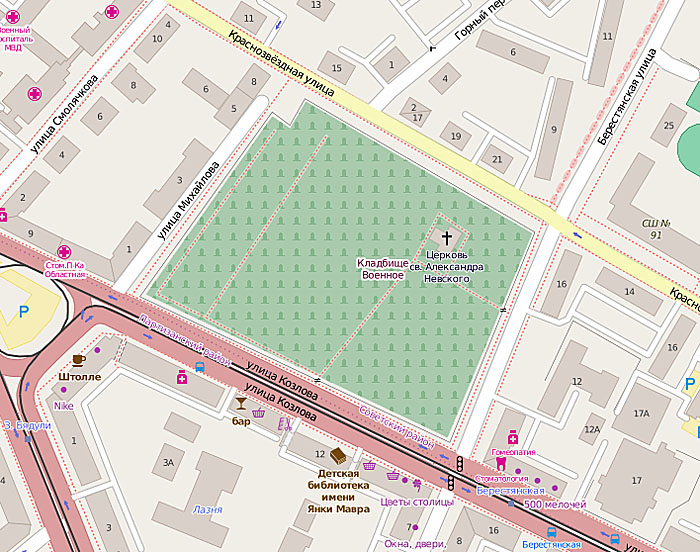 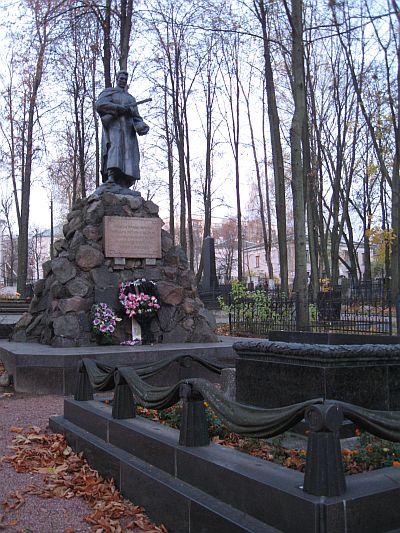 10. Дополнительная информация: реконструкция воинского захоронения была произведена в 2004-2005 годах.ВсегоВ том числе по категориямВ том числе по категориямВ том числе по категориямВ том числе по категориямВ том числе по категориямВ том числе по категориямВ том числе по категориямВ том числе по категориямИз нихИз нихПриме-
чаниеВсеговоеннослужащихвоеннослужащихучастников сопротивленияучастников сопротивлениявоеннопленныхвоеннопленныхжертв войнжертв войнИз нихИз нихПриме-
чаниеВсегоизве-
стныхнеиз-
вест-
ныхизве-
стныхнеиз-
вест-
ныхизве-
стныхнеиз-
вест-
ныхизве-
стныхнеиз-
вест-
ныхизве-
стныхнеиз-
вест-
ныхПриме-
чание7455981346---7-611134N
п/пВоинское званиеФамилияСобственное имяОтчество (если таковое имеется)Дата рожденияДата гибели или смертиМесто первичного захороненияМесто службыМесто рождения и призываСписок прилагаетсяСписок прилагаетсяСписок прилагаетсяСписок прилагаетсяСписок прилагаетсяСписок прилагаетсяСписок прилагаетсяСписок прилагаетсяСписок прилагаетсяСписок прилагается